Бірдей тауарлармен жасалған мәміле құны бойынша әдіс (2-әдіс), Біртекті тауарлармен жасалған мәміле құны бойынша әдіс (3-әдіс).«Бірдей тауарлармен жасалатын мәміленің құны бойынша (2-әдіс) немесе біртекті тауарлармен жасалатын мәміленің құны бойынша (3-әдіс)  тауарлардың кедендік құнын айқындау әдістерін қолдану ережелері» Еуразиялық экономикалық комиссиясының 2012 жылғы 30 қазандағы № 202 шешімі.  2-әдіс немесе 3-әдіс бойынша тауарлардың кедендік құнын айқындау кезінде бірдей немесе біртекті тауарлармен сәйкесінше жасалатын мәміленің құны қолданылады.Кеден одағының кедендік аумағына әкелінетін тауарлардың кедендік құны, олардың кедендік құны әкелінетін тауарлармен жасалатын мәміленің құны бойынша (1-әдіс) айқындалмағанда, 2-әдіс бойынша айқындалуы мүмкін, атап айтсақ:  а) алу-сату мәмілесі және әкелінген тауарлар үшін нақты төленген немесе төленуге тиісті бағасы болмағанда (тауарлар Кеден одағының кедендік шекарасы арқылы келісім бойынша, алу-сату шартынан өзгеше, мысалы, қайтарымсыз шарттар бойынша, жалға алу шарты бойынша, белгілі бір уақыт кезеңінде тауармен қолданған үшін ай сайынғы жалдау белгіленгенде қозғалады) (Келісімнің 4-бабының 1,2-тармақтары);б) Келісімнің 4-бабының 1-тармағында белгіленген, 1-әдіс қолдану шарттарының біреуін болсын орындамаған кезде;в) тауарлардың кедендік құны туралы анық, саны жағынан айқындалған және құжатпен расталған ақпараттың болмағаны кезінде, соның ішінде іс жүзінде төленген немесе төленуге жататын бағаны растау үшін қажетті ақпараттар, іс жүзінде төленген немесе төленуге жататын бағаға қосымша есептеулердің жүзеге асырылуы (Келісімнің 2-бабының 3-тармағы). Кеден одағының кедендік аумағына әкелінетін тауарлардың кедендік құны, олардың кедендік құны 1-әдіс және 2-әдіс бойынша айқындалмағанда, 3-әдіс бойынша айқындалуы мүмкін (мысалы, бірдей тауарлармен жасалатын мәміленің құны туралы мәліметтер немесе дәлдігін құжатпен растайтын және құндағы түзетудің негізділігі, сатудың коммерциялық деңгейлеріндегі және (немесе) бірдей тауарлар санындағы айырмашылықтарын ескеретін мәліметтер болмағанда). Келісімнің 6-бабының 1-тармағына және 7-бабының 1-тармағына  сәйкес 2-әдіс немесе 3-әдіс бойынша бағаланатын (әкелінетін) тауарлардың кедендік құнын анықтау кезінде, Кеден одағының кеден аумағына әкету үшін сатылған және бағаланатын (әкелінетін) тауарлар әкелінетін уақытта немесе оған сәйкес кезеңде немесе бағаланатын (әкелінетін) тауарлар әкелінгенге дейін 90 күнтізбелік күннен бұрын емес, бірдей тауарлармен немесе біртекті тауарлармен мәміленің құны негіз ретінде қабылдануы тиіс.Сонымен қатар, Келісім нақты уақыт кезеңін белгілемейді, бірдей және біртекті тауарлар Кеден одағының кедендік аумағына сатылуы және әкелінуі тиіс, ал оны «сол немесе оған тиісті уақыт кезеңі» айқындайды.«Сол немесе оған тиісті уақыт кезеңі» ретінде 2-әдісін және 3-әдісін қолдану мақсатында, Кеден одағының кедендік аумағына бағаланатын (әкелінетін) тауарларды әкелуге дейін 90 күнтізбелік күннен аспайтын уақыт кезеңі қарастырылады. Бағаланатын (әкелінетін) тауарларды әкелу күнін осындай уақыт кезеңін анықтау үшін Кеден одағының кедендік аумағына осы тауарлардың келу күнін есептеу керек. Кеден одағының кедендік аумағына бағаланатын (әкелінетін) тауарларды әкелуге дейін 90 күнтізбелік күн ішінде бірдей және біртекті тауарларды әкелу туралы шарттарды орындау бағаланатын (әкелінетін) тауарларды кедендік құны ретінде бірдей немесе біртекті тауарлармен жасалатын мәміленің құнын автоматты қабылдауын әкелмейді. Бұл жағдайда «сол немесе оған тиісті уақыт кезеңі» таңдау кезінде, бағаланатын (әкелінетін) тауарларына және бірдей немесе біртекті тауарларына бағалар шамалас болғанда, яғни берілген тауарлардың нарықтық жағдайларын ескеру қажет уақыт кезеңін қарастыру керек. 2-әдіс немесе 3-әдіс қолданылмайды, егер бірдей немесе біртекті тауарлардың Кеден одағының кедендік аумағына әкелу туралы құжатпен растайтын мәліметтер немесе дәлдігін құжатпен растайтын және  бірдей немесе біртекті тауарлармен жасалатын мәміле құнындағы түзетудің негізділігі, сатудың коммерциялық деңгейлеріндегі және (немесе) бірдей тауарлар санындағы айырмашылықтарын ескеретін мәліметтер болмағанда, сондай-ақ шығындардағы айтарлықтай айырмашылық, Келісімнің 5-бабы                       1-тармағының 4–6-тармақшасында көрсетілген, қашықтықтардың айырмашылығына байланысты олар тасымалданатын (тасылатын), және қолданылатын көлік түрлері.  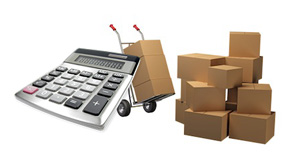 